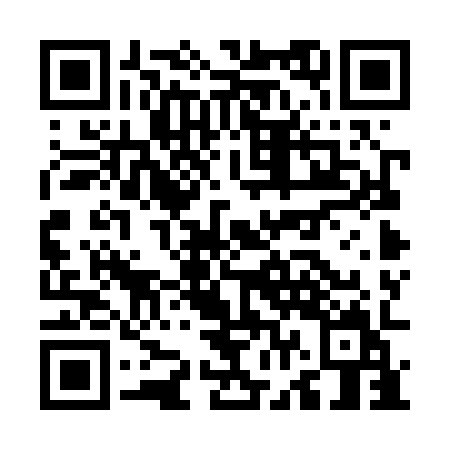 Ramadan times for Ziga, Burkina FasoMon 11 Mar 2024 - Wed 10 Apr 2024High Latitude Method: NonePrayer Calculation Method: Muslim World LeagueAsar Calculation Method: ShafiPrayer times provided by https://www.salahtimes.comDateDayFajrSuhurSunriseDhuhrAsrIftarMaghribIsha11Mon5:035:036:1312:133:336:146:147:2012Tue5:025:026:1212:133:336:146:147:2013Wed5:015:016:1212:133:326:146:147:2014Thu5:015:016:1112:123:326:146:147:2015Fri5:005:006:1012:123:316:146:147:2016Sat4:594:596:1012:123:316:146:147:2017Sun4:594:596:0912:113:306:146:147:2018Mon4:584:586:0812:113:306:146:147:2019Tue4:574:576:0812:113:296:146:147:2020Wed4:574:576:0712:113:296:146:147:2021Thu4:564:566:0712:103:286:146:147:2122Fri4:554:556:0612:103:286:146:147:2123Sat4:554:556:0512:103:276:146:147:2124Sun4:544:546:0512:093:276:146:147:2125Mon4:534:536:0412:093:266:146:147:2126Tue4:534:536:0312:093:256:146:147:2127Wed4:524:526:0312:083:256:156:157:2128Thu4:514:516:0212:083:246:156:157:2129Fri4:514:516:0112:083:246:156:157:2130Sat4:504:506:0112:083:236:156:157:2131Sun4:494:496:0012:073:226:156:157:211Mon4:484:485:5912:073:226:156:157:222Tue4:484:485:5912:073:216:156:157:223Wed4:474:475:5812:063:206:156:157:224Thu4:464:465:5712:063:206:156:157:225Fri4:464:465:5712:063:196:156:157:226Sat4:454:455:5612:063:186:156:157:227Sun4:444:445:5612:053:186:156:157:228Mon4:444:445:5512:053:176:156:157:229Tue4:434:435:5412:053:166:156:157:2310Wed4:424:425:5412:043:156:156:157:23